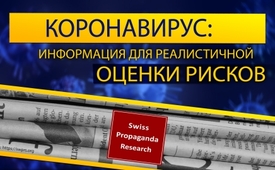 Коронавирус: информация для реалистичной оценки рисков (от Swiss Propaganda Research)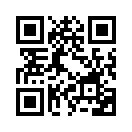 Независимая исследовательская группа Swiss Propaganda Research публикует на своем сайте информацию о текущей ситуации с коронавирусом в Италии и других странах. Эта информация предназначена, с одной стороны, для того, чтобы помочь людям сформировать сбалансированное и зрелое суждение, а с другой - для того, чтобы самим проверить, способствуют ли средства массовой информации реалистичной оценке рисков.Швейцарский врач попросил Swiss Propaganda Research опубликовать следующую информацию об актуальной ситуации в Италии и других странах, для того чтобы обеспечить реальную оценку рисков. 
Swiss Propaganda Research – это исследовательский и информационный проект по геополитической пропаганде в швейцарских и международных средствах массовой информации. Все исследования и материалы подготавливаются независимой в политическом и журналистском отношении исследовательской группой, без услуг сторонних организаций и без внешнего финансирования. Упомянутая страница к теме Covid-19 переведена на многие языки и ежедневно обновляется. Она дает обзор заслуживающих внимания новостей, за которыми стоит понаблюдать. Вся информация предоставляется со ссылками на источники. Теперь послушайте некоторые отрывки, особенно к ситуации в Италии:
Согласно информации [1] Национального института здравоохранения Италии (НИЗ), в настоящее время в Италии средний возраст умерших, положительно протестированных, составляет около 81 года. […] 
80% умерших уже имели два или более хронических заболевания, менее 1% умерших были здоровыми людьми, т.е. людьми без каких-либо хронических заболеваний. […]
Врач также указывает на следующие аспекты:
Северная Италия имеет большую долю пожилого населения и наихудшее качество воздуха [3] в Европе, что уже в прошлом приводило к увеличению числа [4] болезней дыхательных путей и связанных с ними смертей. Это следует рассматривать как дополнительный фактор риска.
Референсные значения
Важными референсными значениями являются количество смертей от гриппа за год, которые составляют в Швейцарии – до 1 000, в Италии – до 8 000 и около 10 000 в Германии, с пиковыми значениями до 25 000 человек. Обычный уровень смертности в Италии составляет до 2 000 человек в день, а среднее число случаев пневмонии в год превышает 120 000.
В настоящее время общая смертность в Европе и Италии все еще находится в пределах нормального уровня или даже ниже его. […]
Обновление от 17 марта:
Итальянский профессор иммунологии университета Флоренции Серджио Романьяни при исследовании 3000 человек пришел к выводу, что от 50 до 75 % лиц всех возрастных групп, протестированных положительно, остаются полностью бессимптомными [5]. Таким образом, это значительно больше, чем предполагалось ранее. 
Обновление от 19 марта:
В сообщении итальянской газеты Corriere della Sera [6] говорится о том, что итальянские отделения интенсивной терапии уже потерпели коллапс при необычной волне гриппа в 2017/2018 году, отложив операции и отозвав медсестер из отпусков.
Обновление от 22 марта:
Большинство СМИ ошибочно сообщают, что в Италии ежедневно умирает до 800 человек из-за коронавируса. В действительности, президент Итальянской гражданской обороны подчеркивает, что речь идет о смертях "с наличием коронавируса, а не от коронавируса" [7]. Другими словами, после смерти эти люди были протестированы с положительным результатом.
Обновление от 29 марта:
Миланский микробиолог Мария Рита Гисмондо призывает итальянское правительство [8] прекратить ежедневно сообщать о количестве "положительно протестированных на коронавирус", так как эти цифры "фальсифицированы" и вызовут ненужную панику среди населения. Число положительно протестированных очень сильно зависит от типа и количества проведенных тестов и ничего не говорит о состоянии здоровья больных.
В другой статье «Коронавирус, СМИ, пропаганда» Swiss Propaganda Research указывает на то, что следует проверить, способствуют ли СМИ реалистичной оценке риска.
Какие средства массовой информации просто подсчитывают показания с положительным результатом теста и количество смертей, не спрашивая, от чего эти люди заболели или умерли?
Какие СМИ предпочитают страшные изображения вирусов, защитных костюмов и гробов вместо конкретных данных, фактов и причин?
В нынешней ситуации доверять следует только тем, кто задает реальные вопросы, а их не так уж и много.от dd.Источники:https://swprs.org/kontakt/
https://swprs.org/covid-19-hinweis-ii/
[1] https://www.epicentro.iss.it/coronavirus/sars-cov-2-decessi-italia
[2] https://www.youtube.com/watch?v=0M4kbPDHGR0&feature=youtu.be&t=210
[3] https://twitter.com/esa/status/1238480433047916545
[4] https://www.srf.ch/news/international/massive-schadstoffbelastung-nirgendwo-erkranken-so-viele-wegen-smog-wie-in-norditalien
[5] https://www.repubblica.it/salute/medicina-e-ricerca/2020/03/16/news/coronavirus_studio_il_50-75_dei_casi_a_vo_sono_asintomatici_e_molto_contagiosi-251474302/
[6] https://milano.corriere.it/notizie/cronaca/18_gennaio_10/milano-terapie-intensive-collasso-l-influenza-gia-48-malati-gravi-molte-operazioni-rinviate-c9dc43a6-f5d1-11e7-9b06-fe054c3be5b2.shtml
[7] https://www.youtube.com/watch?v=0M4kbPDHGR0&feature=youtu.be&t=210
[8] https://www.secoloditalia.it/2020/03/coronavirus-la-gismondo-ammonisce-duramente-basta-snocciolare-numeri-sui-positivi-sono-dati-falsati/

https://swprs.org/corona-medien-propaganda/Может быть вас тоже интересует:#Coronavirus-ru - www.kla.tv/Coronavirus-ruKla.TV – Другие новости ... свободные – независимые – без цензуры ...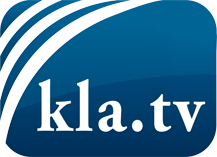 О чем СМИ не должны молчать ...Мало слышанное от народа, для народа...регулярные новости на www.kla.tv/ruОставайтесь с нами!Бесплатную рассылку новостей по электронной почте
Вы можете получить по ссылке www.kla.tv/abo-ruИнструкция по безопасности:Несогласные голоса, к сожалению, все снова подвергаются цензуре и подавлению. До тех пор, пока мы не будем сообщать в соответствии с интересами и идеологией системной прессы, мы всегда должны ожидать, что будут искать предлоги, чтобы заблокировать или навредить Kla.TV.Поэтому объединитесь сегодня в сеть независимо от интернета!
Нажмите здесь: www.kla.tv/vernetzung&lang=ruЛицензия:    Creative Commons License с указанием названия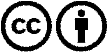 Распространение и переработка желательно с указанием названия! При этом материал не может быть представлен вне контекста. Учреждения, финансируемые за счет государственных средств, не могут пользоваться ими без консультации. Нарушения могут преследоваться по закону.